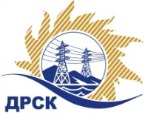 Акционерное Общество«Дальневосточная распределительная сетевая  компания»ПРОТОКОЛ № 09/МТПиР-ВПЗакупочной комиссии по рассмотрению заявок по открытому аукциону в электронной форме на право заключения договора поставки: «Комплект ретрофита для шкафов релейной защиты и автоматики»(лот № 180 раздел 2.2.2 ГКПЗ 2019).31807219871 - ЕИСКОЛИЧЕСТВО ПОДАННЫХ ЗАЯВОК НА УЧАСТИЕ В ЗАКУПКЕ: 6 (шесть) заявок.КОЛИЧЕСТВО ОТКЛОНЕННЫХ ЗАЯВОК: 3 (три) заявки.ВОПРОСЫ, ВЫНОСИМЫЕ НА РАССМОТРЕНИЕ ЗАКУПОЧНОЙ КОМИССИИ: О ранжировке заявокО выборе победителя закупки.ВОПРОС 1 «О ранжировке заявок»РЕШИЛИ:Утвердить ранжировку заявок:ВОПРОС 2 «О выборе победителя закупки»РЕШИЛИ:1. Признать Победителем закупки Участника, занявшего 1 (первое) место в ранжировке по степени предпочтительности для Заказчика:  Акционерное Общество «Производственно-инжиниринговая компания ЭЛБИ» ИНН/КПП 7811440615/213001001 ОГРН 1097847196908 ОГРН 1022101129896  с ценой заявки:  6 825 000,00руб. без учета НДС. Срок поставки: до 30.04.2019г. Условия оплаты: Расчет за поставленное оборудование производится Покупателем в течение 30 (тридцати) календарных дней с  даты  подписания товарной накладной (ТОРГ-12) или Универсального передаточного документа (УПД)  на основании счета, выставленного Поставщиком. Гарантия на поставляемое оборудование: 60 месяцев. Время начала исчисления гарантийного срока – с момента ввода оборудования в эксплуатацию, но не более 72 месяцев с момента поставки.Желательные условия к проекту договора: (п. 2.8, 3.6, 4.5, 5.2, 5.4, 5.5, 5.6, п.6, п.7, п.8, п.9 неприемлемы для Заказчика.2. Инициатору договора обеспечить подписание договора с Победителем не ранее чем через 10 (десять) календарных дней и не позднее 20 (двадцати) календарных дней после официального размещения итогового протокола по результатам закупки.3. Победителю закупки в срок не позднее 3 (трех) рабочих дней с даты официального размещения итогового протокола по результатам закупки обеспечить направление по адресу, указанному в Документации о закупке, информацию о цепочке собственников, включая бенефициаров (в том числе конечных), по форме и с приложением подтверждающих документов согласно Документации о закупке.Терёшкина Г.М.Тел. (4162)397260г. Благовещенск«28» января  2019№п/пИдентификационный номер УчастникаДата и время регистрации заявкиРегистрационный номер участника: №09/МТПиР/115.12.2018 11:42Регистрационный номер участника: №09/МТПиР/215.12.2018 17:46Регистрационный номер участника: №09/МТПиР/316.12.2018 09:52Регистрационный номер участника: №09/МТПиР/417.12.2018 05:51Регистрационный номер участника: №09/МТПиР/517.12.2018 07:29Регистрационный номер участника: №09/МТПиР/617.12.2018 07:40Место в итоговой ранжировкеНаименование Участника и/или идентификационный номерДата и время регистрации заявкиИтоговая цена заявки, 
руб. без НДС Возможность применения приоритета в соответствии с 925-ПП1 местоАкционерное Общество «Производственно-инжиниринговая компания ЭЛБИ» 
ИНН/КПП 7811440615/213001001 
ОГРН 109784719690828.01.2019 09:37:206 825 000,00нет2 местоЗакрытое Акционерное Общество «Чебоксарский электроаппарат» 
ИНН/КПП 2115901990/211501001 
ОГРН 103213700141228.01.2019 09:33:446 862 500,00нет3 местоОбщество с ограниченной ответственностью "НЕВАЭНЕРГОПРОМ" 
ИНН/КПП 7802536127/780201001 
ОГРН 115784727925917.12.2018 07:29:267 500 000,00нетСекретарь Закупочной комиссии  1 уровня АО «ДРСК»____________________М.Г. Елисеева